	Mathematics Assignment 12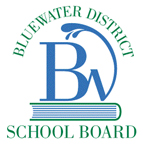 Penny PushersDate: Due 				Overview:You may enjoy playing a game that involves pushing a penny across a smooth surface and scoring points depending on where the penny ends up.  This game is similar to other games such as shuffleboard and curling.  In this project, you will design a game that involves pushing a penny and calculate the probabilities involved.Preparation Work and Tasks:Create a design for the Penny Pusher game board.  You will have to decide how to score points, and how to make sure your game is fair. (5)Compare your game design with another student’s design.  Decide whose game is more fair.  How can you tell? (2)Determine the theoretical probabilities of scoring for your game. (3)Make alterations to your own game to make it more fair. (2)Play your Penny Pusher game with a partner.  Record your results. (3)The results of your game are your experimental probability data.  Record your results in a chart. (3)Compare the theoretical probability of your Penny Pusher game to the experimental probability. (2)If the theoretical probability is close to the theoretical probability, explain why.  If it isn’t, how can you make the experimental probability closer to the theoretical probability? (5)Create a spinner to represent your Penny Pusher game where the outcome is purely chance.  Spin the spinner in rounds of four spins.  Record your results. (5)Compare the results from the spinner to the results you had when you played the Penny Pusher game.  What conclusions can you make about your skill level in the game? (5)Design another simulation to model the probability of your Penny Pusher game.  How will you ensure that the simulation represents the theoretical probability of achieving the score? (5)Evaluation:CategoryLevel 4Level 3Level 2Level 1%Depth of UnderstandingDemonstrates thorough understanding of concepts.Demonstrates considerable understanding of concepts.20Problem Solving / ThinkingUse of procedure includes almost no errors or omissions.Use of procedures is mostly correct, but there may be a few minor errors and / or omissions.20Application of LearningDemonstrates sophisticated ability to make connections between mathematics learning and the real world.Demonstrates considerable ability to make connections between mathematics learning and the real world.20Explanation and Justification of Concepts, Procedures, and Problem SolvingProvides thorough, clear and insightful explanations / justifications, using a range of words, pictures, symbols, and / or numbers.Provides complete, clear and logical explanations / justifications, using appropriate words, pictures, symbols, and / or numbers.20Use of Mathematical VocabularyUses a broad range of mathematical vocabulary to communicate clearly and precisely.Uses mathematical vocabulary with considerable clarity and precision.20